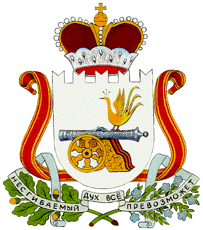 АДМИНИСТРАЦИЯКОРЗОВСКОГО СЕЛЬСКОГО ПОСЕЛЕНИЯХИСЛАВИЧСКОГО  РАЙОНА СМОЛЕНСКОЙ ОБЛАСТИПОСТАНОВЛЕНИЕ 11    декабря  2015г.                  №  43          Об    утверждении     Муниципальной программы       «Энергосбережение и повышение           энергетической эффективности на 2015–2018 годы Администрации       Корзовского сельского    поселения Хиславичского  района  Смоленской   области»  В соответствии со  статьей 179 Бюджетного кодекса Российской Федерации,   Порядком разработки и реализации муниципальных программ муниципального образования Корзовского сельского поселения Хиславичского района Смоленской области и Порядка проведения оценки эффективности реализации муниципальных программ муниципального образования Корзовского сельского поселения Хиславичского района Смоленской области, утвержденным постановлением Администрации Корзовского  сельского поселения Хиславичского района Смоленской области от 11.11.2013г. № 47Администрация Корзовского сельского поселения Хиславичского района Смоленской области  п о с т а н о в л я е т:       1.Утвердить Муниципальную программу «Энергосбережение и повышение энергетической эффективности на 2015–2018 годы Администрации Корзовского сельского поселения Хиславичского района Смоленской области».        2. Разместить настоящее постановление на официальном сайте Администрации муниципального образования «Хиславичский район» Смоленской области.        3.    Контроль за исполнением постановления  оставляю за собой.Глава муниципального образованияКорзовского сельского поселенияХиславичского районаСмоленской области                                                      В.Н. ЦыгуровПрограмма энергосбережения и повышения энергетической эффективности на 2015 – 2018 гг.Администрации Корзовского сельского поселения Хиславичского района Смоленской областиСмоленск 2015 г.РАЗДЕЛ 1.Паспорт программы  энергосбережения и повышения энергетической эффективностиРАЗДЕЛ 2.Расчет целевых показателей программ энергосбережения и повышения энергетической эффективности организаций с участием Государства и муниципальных образований2.1.СВЕДЕНИЯ О ЦЕЛЕВЫХ ПОКАЗАТЕЛЯХ ПРОГРАММЫ ЭНЕРГОСБЕРЕЖЕНИЯИ ПОВЫШЕНИЯ ЭНЕРГЕТИЧЕСКОЙ ЭФФЕКТИВНОСТИ2.2.ЗНАЧЕНИЯ ИНДИКАТОРОВ, НЕОБХОДИМЫХ ДЛЯ РАСЧЕТА ЦЕЛЕВЫХ ПОКАЗАТЕЛЕЙ ПРОГРАММЫ ЭНЕРГОСБЕРЕЖЕНИЯИ ПОВЫШЕНИЯ ЭНЕРГЕТИЧЕСКОЙ ЭФФЕКТИВНОСТИРАЗДЕЛ 3.Краткая характеристика объекта. Анализ потребления энергетических ресурсов за предшествующий периодОбщие сведения об учрежденииХарактеристика зданий, строений, сооруженийЗдание администрацииМногоквартирные дома на территории МОСистема электроснабженияПоставщик электрической энергии филиал «СмоленскАтомЭнергоСбыт». Электроснабжение осуществляется от сетей ПАО «МРСК Центра»-«Смоленскэнерго». Граница балансовой принадлежности по зданию. Имеет 1 ввод электрической энергии. Установлен прибор учета электрической энергии Меркурий 203.1 (класс точности – 0,5 (1,0), год последней поверки – 2014 г.)Система внутреннего освещения состоит из 8 КЛЛ.Система теплоснабженияОтопление здания осуществляется при помощи газового котла АОГВ-11,6-3 (Номинальная тепловая мощность – 11,6 кВт, номинальный расход природного газа – 1,18 м3/ч, КПД – 90 %). Установлены окна ПВХ в количестве 6 шт, а также 3 деревянных двери и 1 металлическая. Годовой расчетно-нормативный расход теплоты – 14,28 Гкал. Имеет 1 ввод природного газа с установленным прибором учета.Система водоснабженияИмеется 1 ввод ХВС без установленного прибора учета. Горячее водоснабжение и централизованное водоотведение отсутствует. Характеристика уличного освещенияНа балансе администрации находятся 47 светильников типа       ЖКУ-250 с лампами ДНаТ и с 7 реле времени и 3 фотореле. Учет потребления электроэнергии уличным освещением ведется по приборам учета электрической энергии в количестве 10 шт. Характеристика потребителей моторного топливаНа балансе администрации находится 1 единица автотранспорта:         ВАЗ 21053 (легковой автомобиль).Общий пробег автотранспортом за 2014 год: 18 381 км.Оснащенность вводов энергетических ресурсов приборами учетаСтруктура фактических затрат на энергетические ресурсы в 2014 (базовом) годуСредневзвешенные тарифы на ТЭР в 2014 (базовом) годуНа рис. 1 приведена структура фактических затрат на топливно-энергетические ресурсы в 2014 (базовом) году.Рис. 1 Структура фактических затрат на ТЭР в 2014 г.Предлагаемые мероприятия в области энергосбережения:Замена КЛЛ (8 шт.) на светодиодные (Е27 7W);Замена светильников уличного освещения (47 шт.) на светодиодные (Е40 80W);Утепление входных дверей самоклеющимся уплотнителем (3 шт. – 4,90 м2);Установка теплоотражающих экранов за отопительными приборами;Установка прибора учета ХВС (1 шт.);Содержание автомобиля в технически исправном состоянии.РАЗДЕЛ 4.Перечень МероприятиЙ по энергосбережению и повышению энергоэффективности, НАПРАВЛЕННЫй НА ДОСТИЖЕНИЕ ЗНАЧЕНИЙ ЦЕЛЕВЫХ ПОКАЗАТЕЛЕЙ4.1. Основные направления энергосбережения  и повышения энергетической эффективностиДля достижения указанных целей и выполнения задач в рамках Программы предусматривается проведение организационных, правовых, технических, технологических и экономических мероприятий, включающих:- развитие нормативно-правовой базы энергосбережения;- энергосбережение и повышение энергетической эффективности;- энергосбережение и повышение энергетической эффективности на транспорте;- информационное обеспечение и пропаганду энергосбережения.4.1.1. Развитие нормативно-правовой базы энергосбереженияМероприятия раздела направлены на совершенствование нормативно-правовой базы в области стимулирования энергосбережения и повышения энергетической эффективности:- разработка и издание приказов, устанавливающих на определенный этап перечень выполняемых мероприятий, ответственных лиц, достигаемый эффект, систему отчетных показателей, а также системы наказания и поощрения.4.1.2. Энергосбережение и повышение энергетической эффективностиВ рамках настоящей Программы предполагается реализация первоочередных мер, направленных на повышение энергоэффективности:- проведения мероприятий по сокращению объемов потребления ТЭР.4.1.3. Информационное обеспечение и пропаганда  энергосбереженияИнформационное обеспечение и пропаганда энергосбережения представляет собой вовлечение в процесс энергосбережения работников учреждения путем формирования устойчивого внимания к этой проблеме, создание мнения о важности и необходимости энергосбережения.Программные мероприятия по данному направлению:- предоставление в простых и доступных формах информации о способах энергосбережения, преимуществах энергосберегающих технологий и оборудования, особенностях их выбора и эксплуатации;- активное формирование порицания энергорасточительства и престижа экономного отношения к энергоресурсам;- вовлечение в процесс энергосбережения всех работников учреждения;- проведение занятий по основам энергосбережения среди работников, позволяющих формировать мировоззрение на рачительное использование энергоресурсов;- материальное стимулирования энергосбережения работников учреждения.4.2. Мероприятия по каждому виду потребляемых энергоресурсовОрганизационные мероприятияПЕРЕЧЕНЬ МЕРОПРИЯТИЙ ПРОГРАММЫ ЭНЕРГОСБЕРЕЖЕНИЯ И ПОВЫШЕНИЯЭНЕРГЕТИЧЕСКОЙ ЭФФЕКТИВНОСТИРАЗДЕЛ 5.      СИСТЕМА МОНИТОРИНГА, УПРАВЛЕНИЯ И КОНТРОЛЯ ЗА ХОДОМ ВЫПОЛНЕНИЯ ПРОГРАММЫ.Важнейшим фактором эффективной реализации Программы мероприятий по энергосбережению является грамотно построенная и внедренная система мониторинга за ходом реализации Программы и система реагирования на отклонения от плана внедрения мероприятий по энергосбережению.В соответствии с постановлением Администрации Смоленской области  от 24 октября 2014 г. № 724 «О региональной автоматизированной системе сбора данных в области энергосбережения и повышения энергетической эффективности на территории Смоленской области «Мониторинг энергоэффективности» (далее – Постановление) создана и введена в промышленную эксплуатацию региональная автоматизированная система в области энергосбережения и повышения энергетической эффективности (далее – Региональная система).В соответствии с  Постановлением, органы исполнительной власти Смоленской области и бюджетные учреждения регионального подчинения должны представлять информацию в области энергосбережения, необходимую для включения в Региональную систему, начиная с 1 ноября 2014 года.Помимо этого по состоянию на 1 января года, следующего за отчетным в соответствии с приказом Министерства энергетики Российской Федерации от 30.06.2014 г. № 398 «Об утверждении требований к форме программ в области энергосбережения и повышения энергетической эффективности организаций с участием государства и муниципального образования, организаций осуществляющих регулируемые виды деятельности, и отчетности о ходе их реализации» формируется следующая форма отчета.ОТЧЕТО ДОСТИЖЕНИИ ЗНАЧЕНИЙ ЦЕЛЕВЫХ ПОКАЗАТЕЛЕЙ ПРОГРАММЫ ЭНЕРГОСБЕРЕЖЕНИЯИ ПОВЫШЕНИЯ ЭНЕРГЕТИЧЕСКОЙ ЭФФЕКТИВНОСТИ     Руководитель (уполномоченное лицо)     ___________________   __________________                                                                                                                       (должность)                             (расшифровка подписи)Руководитель технической службы (уполномоченное лицо)     ___________________   __________________                                                                                                                  (должность)                                 (расшифровка подписи)Руководитель финансово-экономической службы(уполномоченное лицо)                                                ___________________   __________________                                                                                                   (должность)                                 (расшифровка подписи)м.п.     «_____» _______________2015г.                           УТВЕРЖДАЮГлава муниципального образования Корзовского сельского поселения Хиславичского района Смоленской области_________________/ Цыгуров В.Н./м.п. «__» __________________2015г 12Полное наименование организацииАдминистрация Корзовского сельского поселения Хиславичского района Смоленской областиОснование 
для разработки программы Правовые основания: - Федеральный закон от 23 ноября 2009 года № 261-ФЗ «Об энергосбережении и повышении энергетической эффективности и о внесении изменений в отдельные законодательные акты Российской Федерации» (в ред. Федеральных законов от 08.05.2010 № 83-ФЗ, от 27.07.2010 № 191-ФЗ, от 27.07.2010 № 237-ФЗ, от 11.07.2011 № 197-ФЗ, от 11.07.2011 № 200-ФЗ, от 18.07.2011 № 242-ФЗ, от 03.12.2011 № 383-ФЗ, от 12.12.2011 № 426-ФЗ, от 25.06.2012 № 93-ФЗ, от 10.07.2012 № 109-ФЗ).- Указ Президента РФ № 579 от 13 мая 2010 года «Об оценке эффективности деятельности органов исполнительной власти субъектов Российской Федерации и органов местного самоуправления городских округов и муниципальных районов в области энергосбережения и повышения энергетической эффективности».- Распоряжение Правительства РФ от 01.12.2009 № 1830-р «План мероприятий по энергосбережению и повышению энергетической эффективности в Российской Федерации, направленных на реализацию федерального закона «Об энергосбережении и о повышении энергетической эффективности и о внесении изменений в отдельные законодательные акты российской федерации».- Приказ Министерства экономического развития РФ       от 24 октября 2011 г. № 591 «О порядке определения объемов снижения потребляемых государственным  учреждением ресурсов в сопоставимых условиях».- Распоряжение Правительства Российской Федерации от 27 декабря 2010 г. № 2446р Государственная программа Российской Федерации «Энергосбережение и повышение энергетической эффективности на период до 2020 года».- Приказ Министерства Энергетики РФ №398 от 30 июня 2014 года «Об утверждении требований к форме программ в области энергосбережения и повышения энергетической эффективности организаций с участием государства и муниципального образования, организаций, осуществляющих регулируемые виды деятельности, и отчетности о ходе их реализации».
- Закон Смоленской области от 30.05.2013 N 47-з
«Об энергосбережении и о повышении энергетической эффективности на территории Смоленской области»  (принят Смоленской областной Думой 30.05.2013).- Постановление Правительства РФ от 31 декабря 2009 года № 1225 «О требованиях к региональным и муниципальным программам в области энергосбережения и повышения энергетической эффективности».Полное наименование исполнителей и (или) соисполнителей
программыАдминистрация Корзовского сельского поселения Хиславичского района Смоленской области ИНН 6718004926 КПП 671801001Юридический адрес: 216620, Смоленская область, Хиславичский район, д. КорзовоГлава муниципального образования Корзовского сельского поселения Хиславичского района Смоленской области: Цыгуров Владимир НиколаевичПолное наименование разработчиков
программы Открытое Акционерное Общество «Центр энергосбережения и повышения энергетической эффективности»ИНН 6731077881, КПП 673101001Юридический адрес: 214019, г. Смоленск, Трамвайный проезд, 12Фактический адрес: 214014, г. Смоленск, ул. Чаплина, 12Генеральный директор ОАО «ЦЭПЭ»: Горбатко Сергей ЯковлевичЦели программы Выполнение требований, установленных Федеральным законом Российской Федерации от 23 ноября 2009 г.        № 261-ФЗ «Об энергосбережении и о повышении энергетической эффективности и о внесении изменений в отдельные законодательные акты Российской Федерации». Повышение энергетической эффективности экономики казенного учреждения.Обеспечение системности и комплексности при проведении мероприятий по энергосбережению.Задачи программы  -реализация организационных мероприятий по энергосбережению и повышению энергетической эффективности;- повышение эффективности системы теплоснабжения;- повышение эффективности системы электроснабжения;- повышение эффективности системы водоснабжения и водоотведения;- внедрение новых энергосберегающих технологий, оборудования и материалов   в учреждении;- снижение потерь в сетях электро-, тепло-, газо- и водоснабжения;- создание условий для привлечения инвестиций в целях внедрения энергосберегающих технологий, в том числе и на рынке энергосервисных услуг;- обновление основных производственных фондов экономики на базе новых энерго- и ресурсосберегающих технологий и оборудования, автоматизированных систем и информатики.Сроки реализации программы Программные мероприятия - до 2018 года включительноЦелевые 
показатели 1. Снижение потребления электрической энергии в натуральном выражении (кВт·ч).2. Снижение потребления природного газа в натуральном выражении (м3).3. Снижение потребления моторного топлива в натуральном выражении (т).4.Оснащенность приборами учета (ПУ) каждого вида потребляемого энергетического ресурса, %.5. Удельный объем автотранспорта стоящего на учете казенного учреждения, в отношении которого проведены мероприятия по энергосбережению и повышению энергетической эффективности, в том числе по замещению бензина, используемого транспортными средствами в качестве моторного топлива, природным газом, %.6. Удельный расход ЭЭ на снабжение органов местного самоуправления и муниципальных учреждений (кВт*ч/м2). 7. Удельный расход ТЭ на снабжение органов местного самоуправления и муниципальных учреждений (Гкал/м2).8. Удельный расход ХВС на снабжение органов местного самоуправления и муниципальных учреждений (м3/чел.).9. Удельный расход ГВС на снабжение органов местного самоуправления и муниципальных учреждений (м3/чел.).10. Удельный расход природного газа на снабжение органов местного самоуправления и муниципальных учреждений (м3/чел.).Целевые 
показатели 1. Снижение потребления электрической энергии в натуральном выражении (кВт·ч).2. Снижение потребления природного газа в натуральном выражении (м3).3. Снижение потребления моторного топлива в натуральном выражении (т).4.Оснащенность приборами учета (ПУ) каждого вида потребляемого энергетического ресурса, %.5. Удельный объем автотранспорта стоящего на учете казенного учреждения, в отношении которого проведены мероприятия по энергосбережению и повышению энергетической эффективности, в том числе по замещению бензина, используемого транспортными средствами в качестве моторного топлива, природным газом, %.6. Удельный расход ЭЭ на снабжение органов местного самоуправления и муниципальных учреждений (кВт*ч/м2). 7. Удельный расход ТЭ на снабжение органов местного самоуправления и муниципальных учреждений (Гкал/м2).8. Удельный расход ХВС на снабжение органов местного самоуправления и муниципальных учреждений (м3/чел.).9. Удельный расход ГВС на снабжение органов местного самоуправления и муниципальных учреждений (м3/чел.).10. Удельный расход природного газа на снабжение органов местного самоуправления и муниципальных учреждений (м3/чел.).Источники и объемы финансового обеспечения реализации программыОбщий объем финансирования мероприятий Программы составляет 460 400 руб., в том числе:- собственные средства – 1 000 руб.;- бюджетные средства – 36 400 руб.;- энергосервисные контракты – 423 000 руб. (средства инвестора).Планируемые результаты реализации программыЭкономия электрической энергии – 11 602 кВт*чЭкономия природного газа – 60 м3Экономия моторного топлива – 0,088 т№ п/пНаименование показателяЕд. измер.Плановые значения целевых показателейПлановые значения целевых показателейПлановые значения целевых показателейПлановые значения целевых показателей№ п/пНаименование показателяЕд. измер.201520162017201812345671Снижение потребления ЭЭ в натуральном выражениикВт*ч011602002Снижение потребления ТЭ в натуральном выраженииГкал----3Снижение потребления природного газа в натуральном выражениим30060004Снижение потребления воды в натуральном выражениим300005Снижение потребления твердого (жидкого) печного топлива в натуральном выражениит.у.т.----6Снижение потребления моторного топлива в натуральном выражениит0,0220,0220,0220,0227Доля объема ЭЭ, расчеты за которую осуществляются с использованием приборов учета%1001001001008Доля объема ТЭ, расчеты за которую осуществляются с использованием приборов учета%----12345679Доля объема ХВС, расчеты за которую осуществляются с использованием приборов учета%010010010010Доля объема ГВС, расчеты за которую осуществляются с использованием приборов учета%----11Доля объема природного газа, расчеты за который осуществляются с использованием приборов учета%10010010010012Доля объема ТЭР, производимых с использованием возобновляемых источников энергии и (или) ВЭР %----13Удельный расход ЭЭ на снабжение органов местного самоуправления и муниципальных учреждений кВт*ч/м216,3311,7311,7311,7314Удельный расход ТЭ на снабжение органов местного самоуправления и муниципальных учрежденийГкал/м2----15Удельный расход ХВС на снабжение органов местного самоуправления и муниципальных учрежденийм3/чел.9,299,299,299,2916Удельный расход ГВС на снабжение органов местного самоуправления и муниципальных учрежденийм3/чел.----№ п/пНаименование показателяЕд. измер.Значение 2014 (базового ) годаПлановые значения индикаторовПлановые значения индикаторовПлановые значения индикаторовПлановые значения индикаторов№ п/пНаименование показателяЕд. измер.Значение 2014 (базового ) года2015201620172018123456781Объемы потребления ЭЭкВт*ч20990209909478947894782Объемы потребления ТЭГкал-----3Объемы потребления природного газам3190019001900184018404Объемы потребления твердого и жидкого печного топливат.у.т.-----5Объемы потребления воды м374,2874,2874,2874,2874,286Объемы потребления моторного топлива т1,1031,0811,0591,0371,0157Количество вводов ЭЭ, всегошт.11111111118Количество вводов ЭЭ, оснащенных приборами учеташт.11111111119Количество вводов ТЭ, всегошт.-----1234567810Количество вводов ТЭ, оснащенных приборами учеташт.-----11Количество вводов природного газа, всегошт.1111112Количество вводов природного газа, оснащенных приборами учеташт.1111113Количество вводов ХВС, всегошт.1111114Количество вводов ХВС, оснащенных приборами учеташт.0011115Количество вводов ГВС, всегошт.-----16Количество вводов ГВС, оснащенных приборами учеташт.-----Полное наименованиеАдминистрация Корзовского сельского поселения Хиславичского района Смоленской областиГод образования2005Основной вид деятельностиДеятельность органов местного самоуправления поселковых и сельских населенных пунктовОбъем финансирования на содержание учреждения в базовом году, тыс.руб.Объем финансирования учреждения  составил: на электроснабжение – 5 300 руб., уличное освещение – 121 000 руб., природный газ – 13 000 руб.,ХВС – 1 943 руб.,моторное топливо – 50 000 руб.ИТОГО: 191 243 руб.Год ввода в эксплуатацию1962Общая площадь/отапливаемая площадь, м265/60Отапливаемый объем, м3156Численность сотрудников, чел.8Число домов, шт.4Общая площадь, м27 181,2Численность проживающих283Вид энергоресурсаВводов всего, шт.Вводов, оснащенных 
приборами учета, шт.Оснащенность приборами учета, %Электроэнергия1111100Природный газ11100ХВС100№ п/пНаименование ТЭРЕд. измер.В натуральном выраженииВ денежном выражении, руб.В условном топливе, т.у.т.1ЭлектроэнергиякВт*ч9805 3000,312Уличное освещениекВт*ч20 100121 0006,923Природный газм31 90013 0002,194ХВСм374,281 943-5Моторное топливо (АИ-92)т1,10350 0001,64ИтогоИтогоИтогоИтого191 24311,06№ п/пНаименование ТЭРЕд. измер.Период2014 годаСредневзвешенный тарифПоставщик1Электроэнергияруб/кВт*ч2014 г.5,41филиал «СмоленскАтомЭнергоСбыт»2Уличное освещениеруб/кВт*ч2014 г.6,02филиал «СмоленскАтомЭнергоСбыт»3Природный газруб/м32014 г.6,84ООО «Газпром-Межрегионгаз»4ХВСруб/м32014 г.26,16-5Моторное топливо (АИ-92)руб/л2014 г.34,00ООО «РН-Карт-Смоленск»№ п/пНаименование мероприятияВид энергоресурсаПланируемый год внедренияОбъём финансирования, тыс. руб.Источник финансирования1234561Разработка и издание приказа по организации об экономии энергоресурсов-2015--2Назначение приказом ответственного за внедрение плана энергосбережения-2015--3Организация работы по стимулированию персонала при внедрении им энергосберегающих мероприятий для энергосбережения на рабочих местах-2015--4Издание литературы, буклетов, плакатов и т.п. соответствующего направления и организация ознакомления с ними персонала-20151,0собственные средства5Установление системы нормирования потребления энергоресурсов и разработка «Положение о поощрении работников за экономию ТЭР»-2015-процент от экономии6Популяризация жителей МО вопросам энергосбережения и повышения энергоэффективности в сети интернет-2015--№ п/пНаименование мероприятия Программы2015 г.2015 г.2015 г.2015 г.2015 г.2016 г.2016 г.2016 г.2016 г.2016 г.№ п/пНаименование мероприятия ПрограммыФинансовое обеспечение реализации мероприятийФинансовое обеспечение реализации мероприятийЭкономия топливно-энергетических ресурсовЭкономия топливно-энергетических ресурсовЭкономия топливно-энергетических ресурсовФинансовое обеспечение реализации мероприятийФинансовое обеспечение реализации мероприятийЭкономия топливно-энергетических ресурсовЭкономия топливно-энергетических ресурсовЭкономия топливно-энергетических ресурсов№ п/пНаименование мероприятия ПрограммыФинансовое обеспечение реализации мероприятийФинансовое обеспечение реализации мероприятийв натуральном выражениив натуральном выражениив стоимостном выражении, тыс. руб.Финансовое обеспечение реализации мероприятийФинансовое обеспечение реализации мероприятийв натуральном выражениив натуральном выражениив стоимостном выражении, тыс. руб.№ п/пНаименование мероприятия Программыисточникобъем, тыс. руб.кол-воед. изм.в стоимостном выражении, тыс. руб.источникобъем, тыс. руб.кол-воед. измв стоимостном выражении, тыс. руб.1234567891011121Замена КЛЛ на светодиодные-----Бюджетные средства3,2276кВт*ч1,66Итого по мероприятиюИтого по мероприятиюИтого по мероприятию-ХХ-Х3,2ХХ1,662Замена светильников уличного освещения на светодиодные-----Энерго-сервисный контракт42311326кВт*ч68,16Итого по мероприятиюИтого по мероприятиюИтого по мероприятию-ХХ-Х423ХХ68,163Утепление входных дверей самоклеющимся уплотнителем----------Итого по мероприятиюИтого по мероприятиюИтого по мероприятию-ХХ-Х-ХХ-4Установка теплоотражающих экранов за отопительными приборами----------Итого по мероприятиюИтого по мероприятиюИтого по мероприятию-ХХ-Х-ХХ-5Установка прибора учета ХВС-----Бюджетные средства20---Итого по мероприятиюИтого по мероприятиюИтого по мероприятию-ХХ-Х-ХХ-6Содержание автомобиля в технически исправном состоянииБюджетные средства30,022т1Бюджетные средства30,022т1Итого по мероприятиюИтого по мероприятиюИтого по мероприятию3ХХ1Х3ХХ17Выявление бесхозяйных объектов недвижимого имущества, используемых для передачи электрической и тепловой энергии, воды, организация постановки на учет таких объектов----------Итого по мероприятиюИтого по мероприятиюИтого по мероприятию-ХХ-Х-ХХ-8Организация порядка управления (эксплуатации) бесхозяйными объектами недвижимого имущества, используемыми для передачи электрической и тепловой энергии, воды----------Итого по мероприятиюИтого по мероприятиюИтого по мероприятию-ХХ-Х-ХХ-9Мероприятия в области регулирования цен (тарифов), направленные на стимулирование энергосбережения и повышения энергетической эффективности, в том числе переход к регулированию цен (тарифов) на основе долгосрочных параметров регулирования----------Итого по мероприятиюИтого по мероприятиюИтого по мероприятию-ХХ-Х-ХХ-10Оснащение приборами учета используемых энергетических ресурсов в жилищном фонде----------Итого по мероприятиюИтого по мероприятиюИтого по мероприятию-ХХ-Х-ХХ-11Прединвестиционная подготовка проектов и мероприятий в области энергосбережения----------Итого по мероприятиюИтого по мероприятиюИтого по мероприятию-ХХ-Х-ХХ-12Модернизация оборудования, используемого для выработки тепловой энергии, передачи электрической и тепловой энергии----------Итого по мероприятиюИтого по мероприятиюИтого по мероприятию-ХХ-Х-ХХ-13Расширение использования в качестве источников энергии вторичных энергетических ресурсов и (или) возобновляемых источников энергии----------Итого по мероприятиюИтого по мероприятиюИтого по мероприятию-ХХ-Х-ХХ-14Снижение потребления энергетических ресурсов на собственные нужды при осуществлении регулируемых видов деятельности----------Итого по мероприятиюИтого по мероприятиюИтого по мероприятию-ХХ-Х-ХХ-15Сокращение потерь электрической энергии, тепловой энергии при их передаче----------Итого по мероприятиюИтого по мероприятиюИтого по мероприятию-ХХ-Х-ХХ-16Сокращению объемов электрической энергии, используемой при передаче (транспортировке) воды----------Итого по мероприятиюИтого по мероприятиюИтого по мероприятию-ХХ-Х-ХХ-17Сокращение потерь воды при ее передаче----------Итого по мероприятиюИтого по мероприятиюИтого по мероприятию-ХХ-Х-ХХ-18Замещение бензина и дизельного топлива, используемых транспортными средствами в качестве моторного топлива, природным газом----------Итого по мероприятиюИтого по мероприятиюИтого по мероприятию-ХХ-Х-ХХ-19Обучение в области энергосбережения и повышения энергетической эффективностиорганизационное мероприятие----организационное мероприятие----Итого по мероприятиюИтого по мероприятиюИтого по мероприятию-ХХ-Х-ХХ-20Информационная поддержка и пропаганда энергосбережения и повышения энергетической эффективности муниципального образованияорганизационное мероприятие----организационное мероприятие----Итого по мероприятиюИтого по мероприятиюИтого по мероприятию-ХХ-Х-ХХ-Всего по мероприятиямВсего по мероприятиямВсего по мероприятиям3ХХ1Х449,2ХХ70,82№ п/пНаименование мероприятия Программы2017 г.2017 г.2017 г.2017 г.2017 г.2018 г.2018 г.2018 г.2018 г.2018 г.№ п/пНаименование мероприятия ПрограммыФинансовое обеспечение реализации мероприятийФинансовое обеспечение реализации мероприятийЭкономия топливно-энергетических ресурсовЭкономия топливно-энергетических ресурсовЭкономия топливно-энергетических ресурсовФинансовое обеспечение реализации мероприятийФинансовое обеспечение реализации мероприятийЭкономия топливно-энергетических ресурсовЭкономия топливно-энергетических ресурсовЭкономия топливно-энергетических ресурсов№ п/пНаименование мероприятия ПрограммыФинансовое обеспечение реализации мероприятийФинансовое обеспечение реализации мероприятийв натуральном выражениив натуральном выражениив стоимостном выражении, тыс. руб.Финансовое обеспечение реализации мероприятийФинансовое обеспечение реализации мероприятийв натуральном выражениив натуральном выражениив стоимостном выражении, тыс. руб.№ п/пНаименование мероприятия Программыисточникобъем, тыс. руб.кол-воед. изм.в стоимостном выражении, тыс. руб.источникобъем, тыс. руб.кол-воед. измв стоимостном выражении, тыс. руб.1234567891011121Замена КЛЛ на светодиодные----------Итого по мероприятиюИтого по мероприятиюИтого по мероприятию-ХХ-Х-ХХ-2Замена светильников уличного освещения на светодиодные----------Итого по мероприятиюИтого по мероприятиюИтого по мероприятию-ХХ-Х-ХХ-3Утепление входных дверей самоклеющимся уплотнителем-----Бюджетные средства0,4м360,04Итого по мероприятиюИтого по мероприятиюИтого по мероприятию-ХХ-Х0,4ХХ0,044Установка теплоотражающих экранов за отопительными приборами-----Бюджетные средства0,854м30,33Итого по мероприятиюИтого по мероприятиюИтого по мероприятию-ХХ-Х0,8ХХ0,335Установка прибора учета ХВС----------Итого по мероприятиюИтого по мероприятиюИтого по мероприятию-ХХ-Х-ХХ-6Содержание автомобиля в технически исправном состоянииБюджетные средства30,022т1Бюджетные средства30,022т1Итого по мероприятиюИтого по мероприятиюИтого по мероприятию3ХХ1Х3ХХ16Выявление бесхозяйных объектов недвижимого имущества, используемых для передачи электрической и тепловой энергии, воды, организация постановки на учет таких объектов----------Итого по мероприятиюИтого по мероприятиюИтого по мероприятию-ХХ-Х-ХХ-7Организация порядка управления (эксплуатации) бесхозяйными объектами недвижимого имущества, используемыми для передачи электрической и тепловой энергии, воды----------Итого по мероприятиюИтого по мероприятиюИтого по мероприятию-ХХ-Х-ХХ-8Мероприятия в области регулирования цен (тарифов), направленные на стимулирование энергосбережения и повышения энергетической эффективности, в том числе переход к регулированию цен (тарифов) на основе долгосрочных параметров регулирования----------Итого по мероприятиюИтого по мероприятиюИтого по мероприятию-ХХ-Х-ХХ-9Оснащение приборами учета используемых энергетических ресурсов в жилищном фонде----------Итого по мероприятиюИтого по мероприятиюИтого по мероприятию-ХХ-Х-ХХ-10Прединвестиционная подготовка проектов и мероприятий в области энергосбережения----------Итого по мероприятиюИтого по мероприятиюИтого по мероприятию-ХХ-Х-ХХ-11Модернизация оборудования, используемого для выработки тепловой энергии, передачи электрической и тепловой энергии----------Итого по мероприятиюИтого по мероприятиюИтого по мероприятию-ХХ-Х-ХХ-12Расширение использования в качестве источников энергии вторичных энергетических ресурсов и (или) возобновляемых источников энергии----------Итого по мероприятиюИтого по мероприятиюИтого по мероприятию-ХХ-Х-ХХ-13Снижение потребления энергетических ресурсов на собственные нужды при осуществлении регулируемых видов деятельности----------Итого по мероприятиюИтого по мероприятиюИтого по мероприятию-ХХ-Х-ХХ-14Сокращение потерь электрической энергии, тепловой энергии при их передаче----------Итого по мероприятиюИтого по мероприятиюИтого по мероприятию-ХХ-Х-ХХ-15Сокращению объемов электрической энергии, используемой при передаче (транспортировке) воды----------Итого по мероприятиюИтого по мероприятиюИтого по мероприятию-ХХ-Х-ХХ-16Сокращение потерь воды при ее передаче----------Итого по мероприятиюИтого по мероприятиюИтого по мероприятию-ХХ-Х-ХХ-17Замещение бензина и дизельного топлива, используемых транспортными средствами в качестве моторного топлива, природным газом----------Итого по мероприятиюИтого по мероприятиюИтого по мероприятию-ХХ-Х-ХХ-18Обучение в области энергосбережения и повышения энергетической эффективностиорганизационное мероприятие----организационное мероприятие----Итого по мероприятиюИтого по мероприятиюИтого по мероприятию-ХХ-Х-ХХ-19Информационная поддержка и пропаганда энергосбережения и повышения энергетической эффективности муниципального образованияорганизационное мероприятие----организационное мероприятие----Итого по мероприятиюИтого по мероприятиюИтого по мероприятию-ХХ-Х-ХХ-Всего по мероприятиямВсего по мероприятиямВсего по мероприятиям3ХХ1Х4,2ХХ1,37N п/пНаименование показателя программыЕдиница измеренияЗначения целевых показателей программыЗначения целевых показателей программыЗначения целевых показателей программыN п/пНаименование показателя программыЕдиница измеренияпланфактотклонение123456